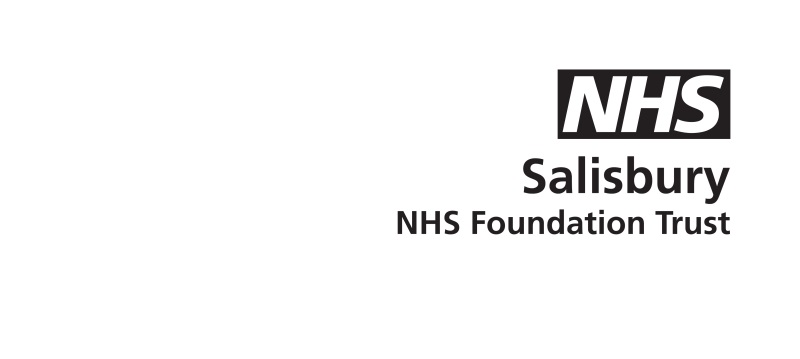 Patient Initiated Follow-Up (PIFU) Clinical Protocol for Plastic Surgery1) Introduction:This protocol is a general description of patients under the Plastic Surgery team who are agreed by the clinicians to be suitable for PIFU.  Any decision to place a patient on a patient initiated follow-up (PIFU) pathway is ultimately at the discretion of the clinician.PIFU is not to be used where patients would otherwise previously have been discharged2) Patient cohort/selection criteria: Plastic Surgery patients identified as appropriate for PIFU by Plastic Surgery clinician. 3) Exclusion criteria: 4) Timeframe for patient to stay on PIFU pathway: Maximum 18 months5) Key symptoms that should trigger a follow-up appointment request: To be discussed with the patient during the consultation.
6a) Ideal waiting time between initiating an appointment and seeing a clinician: Next available appointment. Usually 6-8 weeks. Any concerns regarding wait time to be discussed with clinician.6b) Maximum waiting time: 8 weeks7) Clinicians who can allocate to PIFU: Consultants and Staff Grade8) Note to be added to the bottom of the clinic letter to the GP:This patient has been allocated a patient initiated follow up (PIFU) and can request a further follow up appointment by contacting Central Booking on 01722 345543 valid for the next specify XX months.Date:	28/09/2021										Review date: 28/09/2023			